ATIVIDADES DE DANÇAProfessora: Mariana Cristina de Oliveira Silva10 horas.Bom dia!1. As atividades de dança deverão ser feitas as quintas- feiras;1.1  Antes de começar os alunos deverão se alongar conforme mostra a figura abaixo;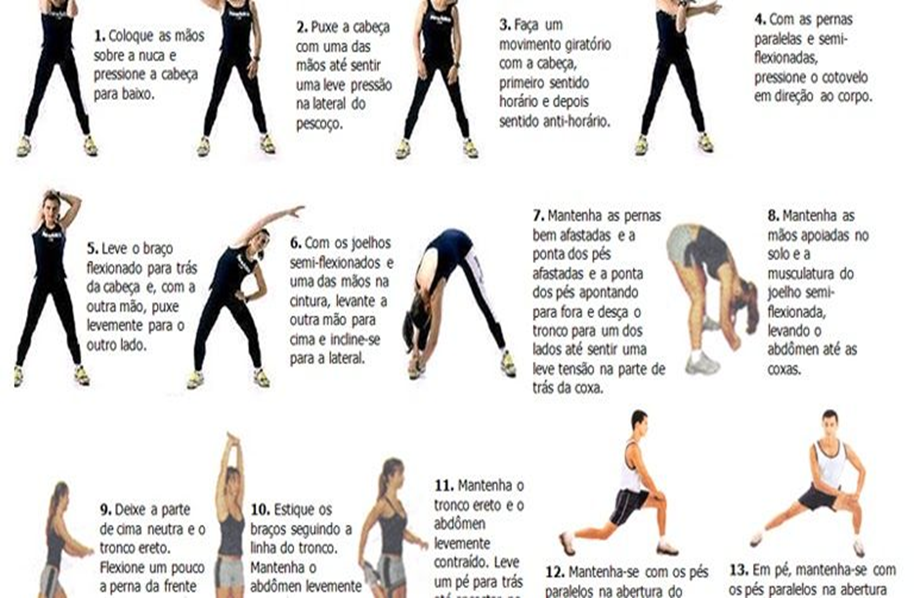 2. Neste mês de julho vamos retomar a coreografia da musica: Amei te ver- Tiago IorcAmei Te VerTiago IorcAh
Quase ninguém vê
Quanto mais o tempo passa
Mais aumenta a graça em ti, viver ehAh
E sai sem eu dizer
Tem mais do que te mostro
Não escondo o quanto gosto de você, ehO coração dispara
Tropeça, quase para
Me encaixo no teu cheiro
E ali me deixo inteiroEu amei te ver
Eu amei te ver
Eu amei te verEu amei te ver
Eu amei te ver
Eu amei te verAh, ah
Quase ninguém vê
Quanto mais aumenta a graça
Mais o tempo passa por você, ehAh
E sai sem eu dizer
O tanto que eu gosto
Me desmancho quando encosto em você, ehO coração dispara
Tropeça, quase para
Me encaixo no teu cheiro
E ali me deixo inteiroEu amei te ver
Eu amei te ver
Eu amei te verEu amei te ver
Eu amei te ver
Eu amei te verO coração dispara
Tropeça, quase para
Me enlaço no teu beijo
Abraço teu desejo
A mão ampara a calma…2.1 A coreografia deve seguir a linha do vídeo abaixo;OBS: As crianças já começaram em sala. 
https://youtu.be/nNbxSAEhbC4O vídeo também será postado no grupo juntamente com a musica.
ATIVIDADES DE JOGOSProfessora: Maria de Lourdes M. Figueiredo5 horas.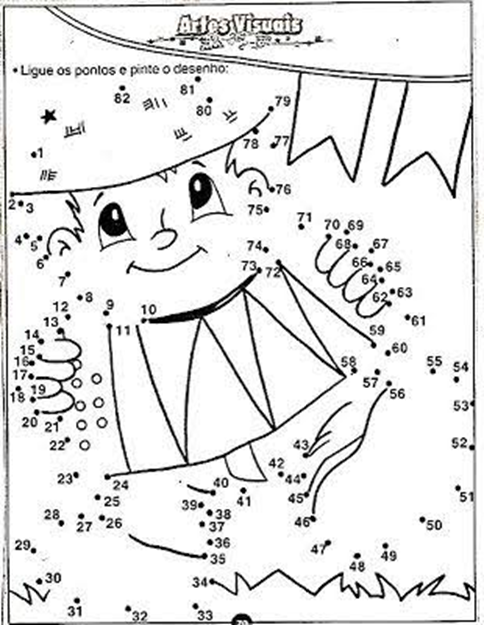 Atividade 1.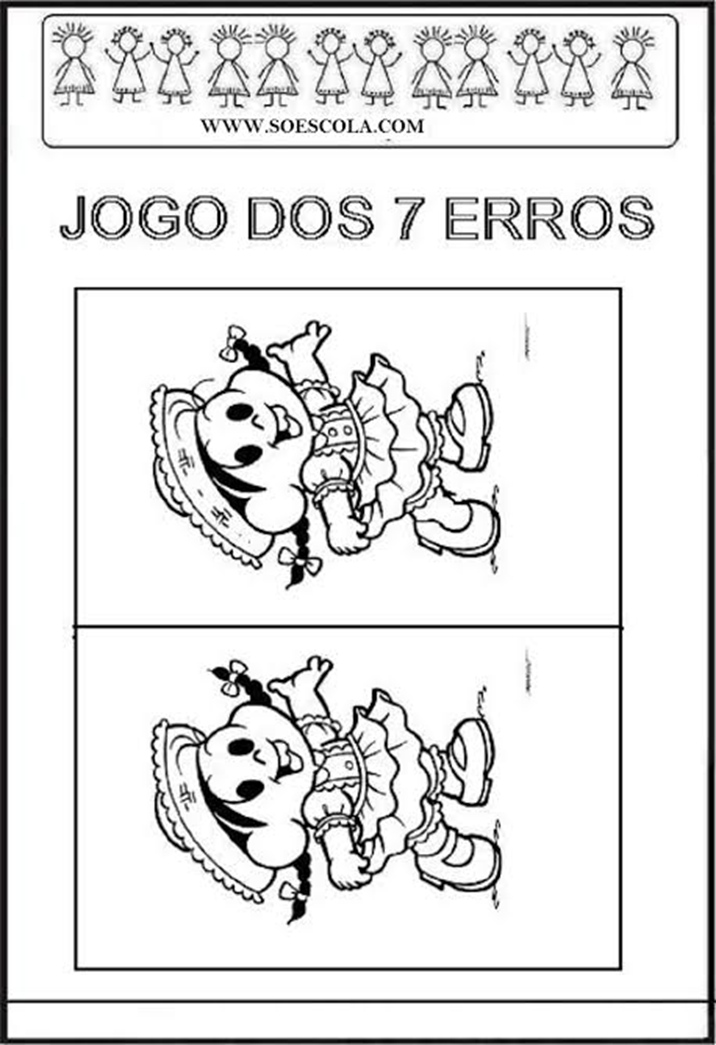 Atividade 2.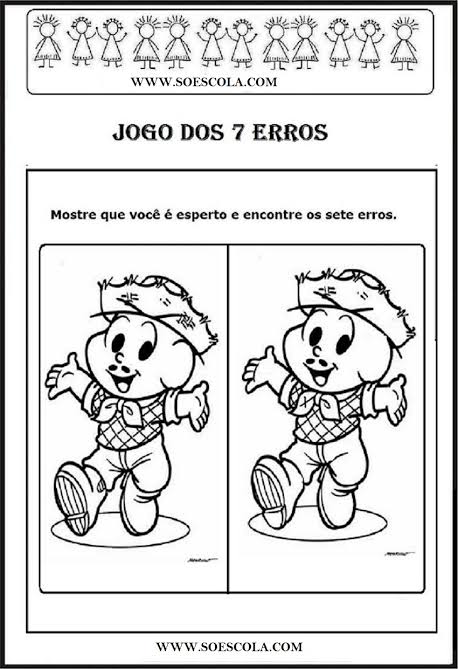 Atividade 3.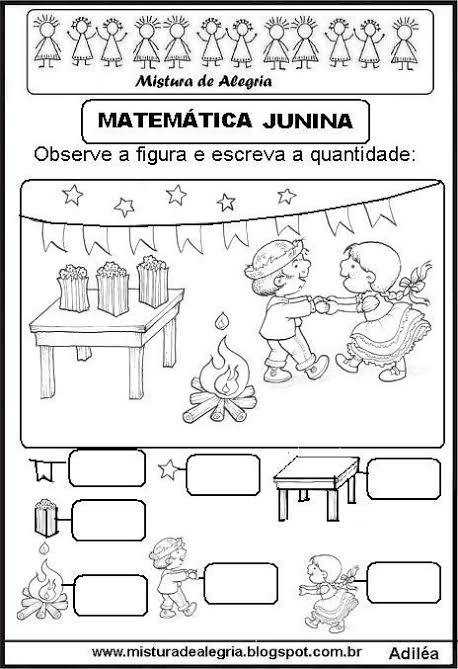 Atividade 4.